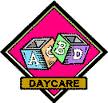 Wee Ones Day CareWee Ones Day Care cordially invites you to an open house this Thursday from 6:00 until 8:30 p.m.  All the classrooms and activity areas will be open, and you and your children can explore the new features we have to offer.  Our new Tumbling Toddler room is where our young tumblers spend their time playing on state-of–art equipment and improving their coordination and social skills.  Meet Miss Smith, one of our tumbling teachers!We show that Tammy is scheduled for afternoon.  Our records also show that your weekly tuition is $150.  If there are any discrepancies with our records, please contact our office.Our Teacher’s Classroom SchedulesTeacher’s Name	Classroom Number	Building Number	Time SlotSmith			3			1			6:00 to 6:30Velasquez		5			1			7:00 to 7:30Robchek		7			2			8:00 to 8:30We will be serving refreshments from 6:00 to 7:00 p.m, and the children’s favorite puppet, Zinkly, will be on hand to entertain the children.  We wanted to give you a heads up of some of our field trips this year.SincerelyCarol JacksonHogle ZooFebruary 28Children’s MuseumMarch 20Adventure WonderlandApril 15The AquariumMay 1Harvest CarnivalOctober 25